Android leren 2 - Je toestel aanzettenGerard van Rijswijk, Koninklijke VisioJeroen Baldewijns, Licht en Liefde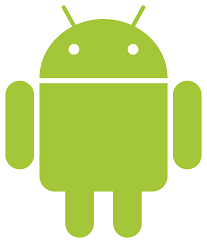 Ben je slechtziend of blind en wil je leren werken met de Android telefoon of tablet?Deze leermodule Android leren is geschreven voor mensen met een visuele beperking die gebruik maken van de schermlezer TalkBack. Hiermee is je apparaat geheel te bedienen zonder dat je het beeldscherm hoeft te zien.Behalve Talkback zijn Android smartphones en tablets voorzien van nog andere toegankelijkheidsopties voor mensen met een visuele beperking, zoals vergroting of kleuraanpassing.Lees meer over Android instellen voor slechtziende en blinde mensenDeze leermodule richt zich dus verder op het blind bedienen van je toestel met behulp van de schermlezer TalkBack. Gebruik je geen TalkBack? Dan zijn de beschrijvingen in grote lijnen ook goed te volgen.Kom je er niet uit, of wil je het liever onder deskundige begeleiding leren? Dat kan bij Koninklijke Visio. Onze ICT adviseurs helpen je graag met een passend advies of training. Aan het einde van dit artikel vind je onze contactgegevens.Opmerkingen voorafDeze leermodules zijn geschreven met behulp van een Samsung S21 en Android versie 13. Het kan zijn dat jouw Android telefoon een andere versie heeft en de instellingen net ergens anders staan of een andere benaming hebben. Android is namelijk een besturingssysteem dat door de fabrikant van de telefoon aangepast mag worden. Een fabrikant kan dan aan het standaard Android besturingssysteem onderdelen, instellingen of functies toevoegen of verwijderen. Ook kan een fabrikant een eigen ‘sausje’ over de gebruiksomgeving gieten waardoor het er wat anders uit ziet dan het origineel van Google. Daar waar alle Apple iPhones op elkaar lijken, kunnen telefoons en tablets van verschillende Android-fabrikanten er dus duidelijk anders uitzien.Gebruik je een tablet, dan kunnen de schermbeelden wat anders opgebouwd zijn. De beschreven werkwijze is dan meestal in hoofdlijnen gelijk, maar de plek waar bepaalde teksten of knoppen zich bevinden en hoe je daar kunt komen, kan wat afwijken.In deze leermodules gebruiken we zoveel mogelijk de standaard apps van Google (Telefoon, Contacten, Agenda, Gmail, Chrome …). Vaak voorzien producenten hun eigen alternatieve apps voor deze functies. Het kan dus zijn dat je sommige van deze Google apps eerst in de Play Store moet ophalen.We gaan er van uit dat je Android telefoon of tablet is ingesteld en correct werkt. Zie hiervoor ook het artikel Android instellen op het Visio Kennisportaal.2.1 Het toestel uit waakstand halenOm je toestel uit de waakstand te halen doe je de volgende handelingen:Druk kort op de aan/uitknop (die staat bij de meeste toestellen aan de rechter zijkant, maar afhankelijk van het merk kan dat ook aan de bovenkant zijn). Je hoort aan de spraak dat het toestel ‘ontwaakt’.De volgende stap hangt af van de wijze van toegangscontrole die je gebruikt:Gebruik je gezichtsherkenning, dan ontgrendel je het toestel door met twee vingers vanaf de onderste schermrand naar boven te vegen. Je hoort de melding “Apparaat ontgrendeld” en je komt op het startscherm terecht.Gebruik je vingerafdrukherkenning, dan ontgrendel je het toestel door je twee vinger op de vingerafdrukscanner te houden. Je hoort de melding “Apparaat ontgrendeld” en je komt op het startscherm terecht.Gebruik je een toegangscode, dan ontgrendel je het toestel door met twee vingers vanaf de onderste schermrand naar boven te vegen en moet je vervolgens je code intypen. Je hoort de melding “Apparaat ontgrendeld” en je komt op het startscherm terecht.Tip: Heb je nog niet leren typen op je smartphone? Dan zal het intypen van een toegangscode moeilijk zijn. Kijk dan eerst even in de paragraaf over Tekst typen in een app’ in het deel Android leren 4 - Een app gebruiken hoe je kunt typen met de TalkBack schermlezer.2.2 Het toestel in waakstand zettenOm je toestel terug in de waakstand te zetten druk je eenvoudigweg kort op de aan/uitknop. Op je toestel is ook een sluiertijd ingesteld, zodat het na een bepaalde tijd van niet gebruik automatisch in de waakstand gezet wordt.2.3 Het toestel volledig uitzettenJe toestel helemaal uitschakelen doe je zo:Druk lang op de aan/uitknop tot je een gesproken boodschap hoort.Zet de TalkBack-focus op de knop ‘Uitschakelen’ en tik twee maal met één vinger op het scherm. Je komt in een bevestigingsscherm waar je nogmaals dubbel tikt om het toestel uit te schakelen. Het toestel wordt nu uitgeschakeld, met een trilsignaal als bevestiging.Tip: Weet je nog niet hoe je de TalkBack-focus op de knop ‘Uitschakelen’ zet? Lees dan eerst even het stukje over navigeren in Android Leren 3 - TalkBack gebaren, waarin we uitleggen hoe je de TalkBack-focus ergens naartoe stuurt.2.4 Het toestel terug aanzettenBij diverse toestellen hebben we vastgesteld dat TalkBack niet actief is tijdens het aanzetten van het toestel. Hiervoor zal je dus de hulp van iemand in je omgeving moeten inroepen. Dat is jammer want hierbij moet je je sim-pincode en toegangscode ook toevertrouwen aan de hulpvaardige persoon.Oefening – Je smartphone of tablet aan- en uitzettenOefen de nodige stapjes om je toestel in waakstand te zetten en terug uit die waakstand te halen. Doe dit een paar keer.Heb je nog vragen?Voor Nederland: Mail naar kennisportaal@visio.org, of bel 088 585 56 66Voor Vlaanderen:Neem contact op met een vlaamsoogpunt in jouw buurt.Meer artikelen, video’s en podcasts vind je op kennisportaal.visio.orgKoninklijke Visio, expertisecentrum voor slechtziende en blinde mensenwww.visio.org Licht en liefde: www.lichtenliefde.be